Class Book Sets(Housed in the WHS Library Media Center)			                                      …. I am on the prowl for a good book!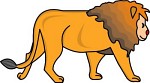 Symbol Indicators of Teacher/Student Resources Available With the Book Sets (%, *, **, ***)%Accelerated Reader (includes AR book level and point value), *Vocabulary List **Literacy Skills Teacher’s Guide, ***Literacy Skills Guide and Vocabulary List Advance Your Swaggar (How to Use Manners, Confidence and Style to Get Ahead) – Fonzworth Bentley%All That Remains – Patricia Cornwell (BL- 5.8, AR Pts. – 16.0)The American Heritage High School Dictionary – Houghton MifflinThe American Heritage Thesaurus – American Heritage%***Animal Farm – George Orwell  (BL- 7.3, AR Pts. – 5.0)%*The Autobiography of Malcolm X - Malcolm X (BL – 7.5, AR Pts. – 32.0)%***The Autobiography of Miss Jane Pittman – Earnest Gaines (BL – 4.6, AR Pts. – 13.0)%Ava’s Man – Rick Bragg (BL – 6.1, AR Pts. – 12.0)%*Before We Were Free – Julia Alverez (BL – 5.6, AR Pts. – 8.0)%*Bronx Masquerade – Nikki Grimes (BL – 4.5, AR Pts. - 4.0)%***The Cay – Theodore Taylor (BL – 5.3, AR Pts. - 4.0)%***Cold Sassy Tree – Olive Burns (BL – 5.3, AR Pts. – 22.0)% *Cool Moonlight – Angela Johnson (BL – 4.1, AR Pts. - 2.0)%*Copper Sun – Sharon Draper (BL – 5.2, AR Pts. – 11.0)%*Double Dutch – Sharon Draper (BL – 4.9, AR Pts. – 7.0)%Fire From the Rock – Sharon Draper (BL – 5.0, AR Pts. – 9.0)%The Fire Next Time – James Baldwin (BL – 8.0, AR Pts. – 4.0)%*The First Part Last – Angela Johnson (BL – 5.0, AR Pts. – 3.0)For Colored Girls Who Have Considered Suicide – Ntozake Shange%***Frankenstein – Mary Shelley (BL – 12.4, AR Pts. – 17.0)The Freedom Writer’s Diary – Freedom Writers%A Gathering of Old Men – Ernest Gaines (BL – 4.4, AR Pts. – 9.0)%Grendel – John Gardner (BL – 5.9, AR Pts. – 6.0)%***Hatchet – Gary Paulsen (BL – 5.7, AR Pts. – 7.0)%***Heaven – Angela Johnson (BL – 4.7, AR Pts. – 3.0)%*Hitler’s Daughter - Jackie French (BL – 4.3, AR Pts. – 3.0)%Jesse – Gary Soto (BL – 5.8, AR Pts. – 6.0)%***Julius Caesar – William Shakespeare (BL – 10.8, AR Pts. – 6.0)%*The Last Song – Nicholas Sparks (BL – 5.1, AR Pts. – 17.0)%***A Lesson Before Dying – Ernest Gaines (BL – 4.4, AR Pts. – 11.0)%Looking for Red - Angela Johnson (BL – 4.6, AR Pts. – 3.0)%***Lyddie – Katherine Patterson (BL – 5.6, AR Pts. – 9.0)%***Macbeth – William Shakespeare (BL – 10.9, AR Pts. – 4.0)MaMa Day – Gloria Naylor%***A Midsummer Night’s Dream – William Shakespeare (BL – 10.9, AR Pts. – 3.0)%Narrative of the Life of Frederick Douglass – Frederick Douglass (BL – 7.9, AR Pts. – 7.0)%***Night – Elie Wiesel (BL – 4.8, AR Pts. – 4.0)%***Number the Stars – Lois Lowry (BL – 4.5, AR Pts. – 4.0)%The Number Devil – Hans Magnus Enzensberger (BL – 4.4, AR Pts. – 4.0)%Out of My Mind – Sharon Draper (BL – 4.0, AR Pts. – 8.0)%***The Outsiders – S.E. Hinton (BL – 4.7, AR Pts. – 7.0)%***The Pigman – Paul Zindel (BL – 5.5 AR Pts. – 6.0)%***Romeo and Juliet – William Shakespeare (BL – 8.6, AR Pts. – 5.0)%***The Red Badge of Courage – Stephen Crane (BL – 8.0, AR Pts. – 8.0)%*Sadako and the Thousand Paper Cranes – Elenor Coerr (BL – 4.1, AR Pts. – 1.0)%***Schindler’s List – Thomas Kneally (BL – 8.6, AR Pts. – 25.0)%***Slam – Walter Dean Myers (BL – 4.5. AR Pts. – 8.0)%*The Secret Life of Bees – Sue Monk Kidd (BL – 5.7, AR Pts. – 15.0)%*Seedfolks – Paul Fleischman (BL – 4.3, AR Pts. – 2.0)%***A Separate Peace – John Knowles (BL – 6.9, AR Pts. – 10.0)%***Silas Marner – George Eliot (BL – 9.7, AR Pts. – 14.0)Silent Spring - Rachel Carson%***Sounder - William Armstrong (BL – 5.3, AR Pts. – 3.0)Spotlight ACT(25 Lessons Illuminate the Most Frequently Tested Topics on the ACT) – Laneshia Thomas%Sweet, Hereafter – Angela Johnson (BL – 6.5, AR Pts. – 2.0)%Things Fall Apart – Chinua Achebe (BL – 6.2, AR Pts. – 8.0)%***The Watson’s Go to Birmingham – Christopher Paul Curtis (BL – 5.0, AR Pts. – 8.0)%***To Kill a Mockingbird – Harper Lee (BL – 5.6, AR Pts. – 15.0)%We Beat the Street – Sampson Davis (BL – 5.8, AR Pts. – 7.0)Companions and Trilogies%Alabama Moon – Watt Key (BL – 4.1, AR Pts. – 11.0)%Dirt Road Home (Alabama Moon companion) – Watt Key (BL – 3.8, AR Pts. – 7.0)%***Holes – Louis Sachar  (BL – 4.6, AR Pts. – 7.0)%**Small Steps (Holes companion) – Louis Sachar (BL – 4.2, AR Pts. – 7.0)Jericho Trilogy – Sharon Draper%*The Battle of Jericho (BL – 4.7, AR Pts. – 10.0)%November Blues (BL – 4.6, AR Pts. – 11.0)%Just Another Hero (BL – 4.3, AR Pts. – 9.0)Hazelwood High Trilogy- Sharon Draper%*Tears of a Tiger (BL – 4.3, AR Pts. – 4.0)%Forged By Fire (BL 4.7, AR Pts. – 5.0)%*Darkness Before Dawn (BL – 4.8, AR Pts. – 8.0)